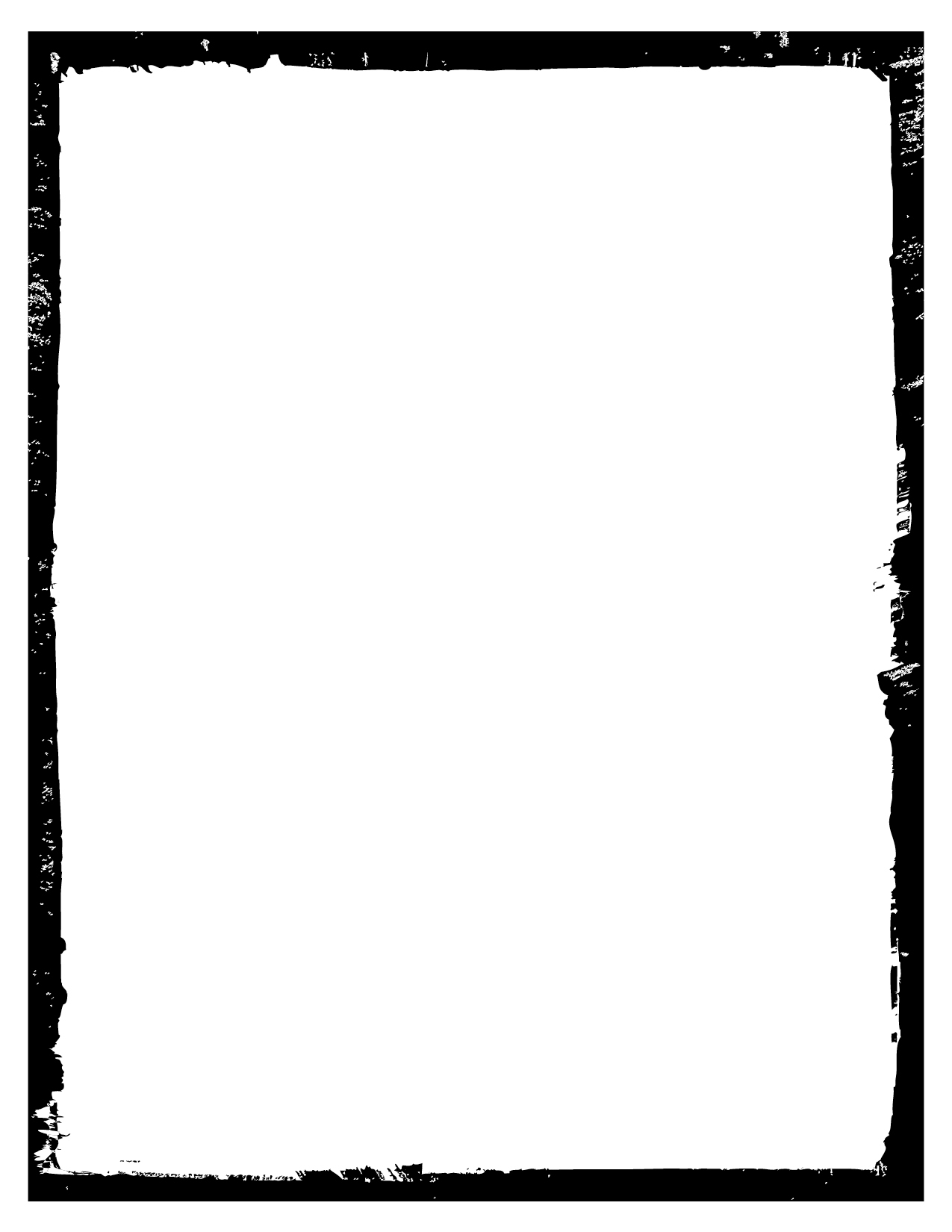 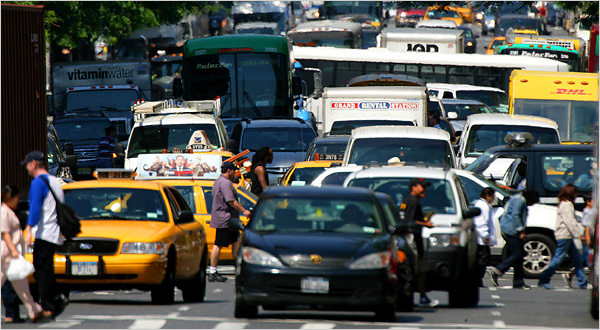 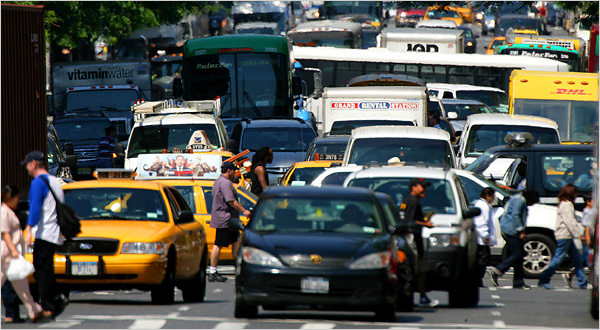 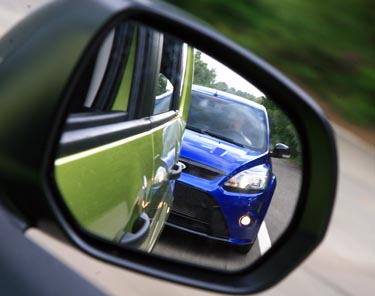 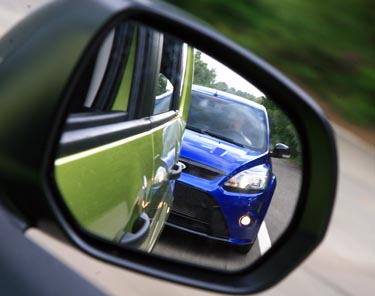 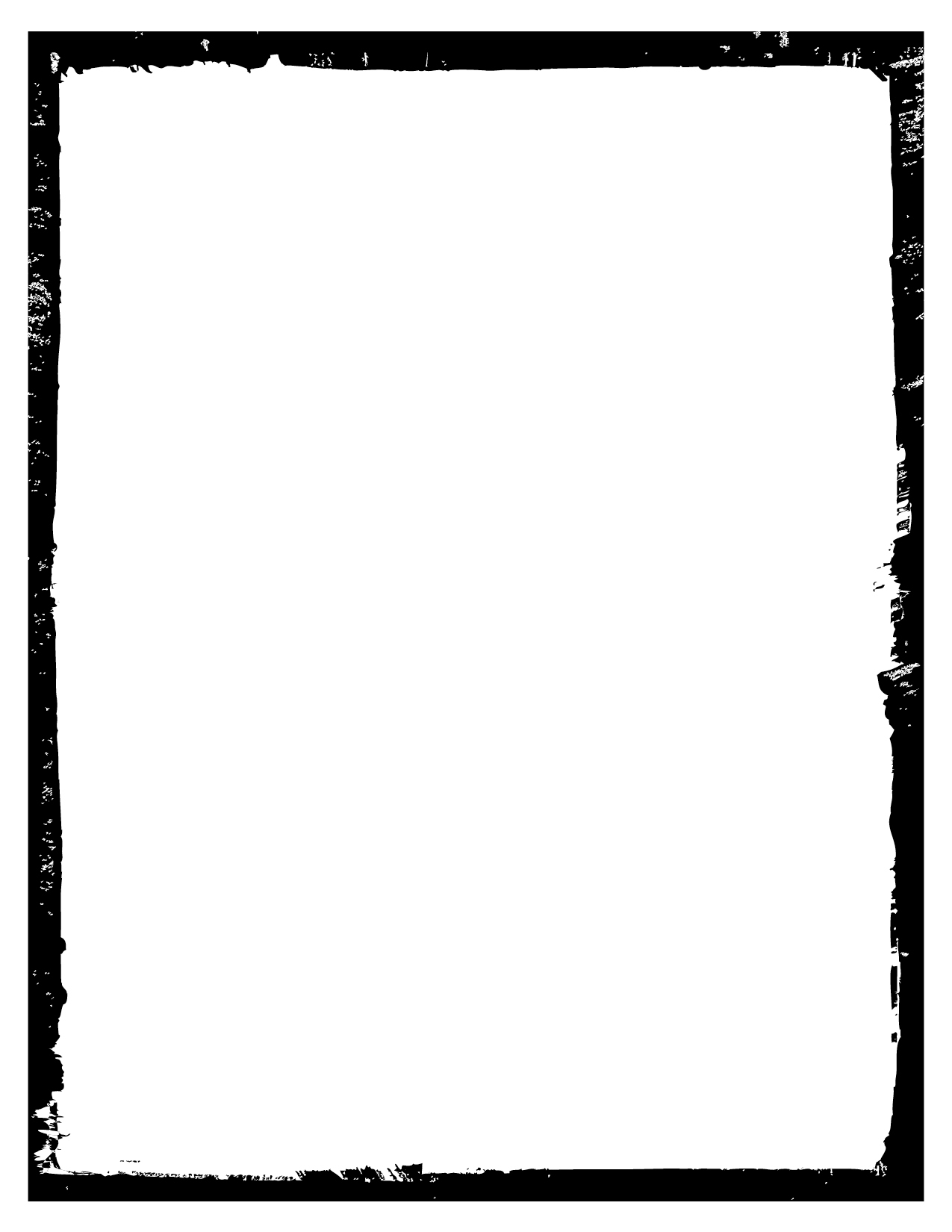 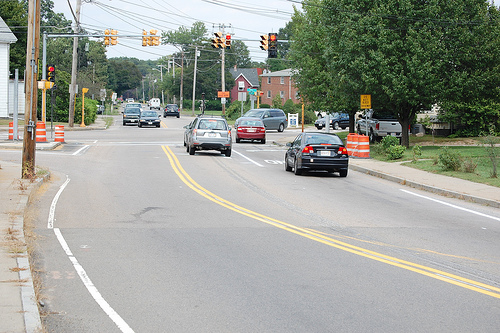 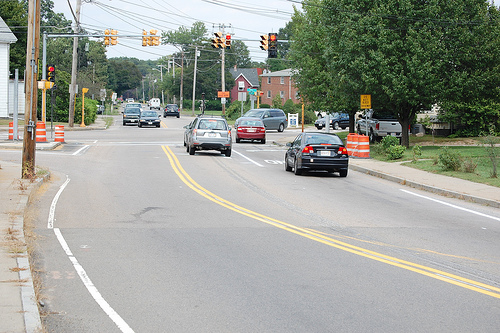 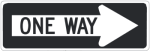 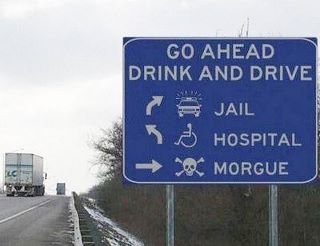 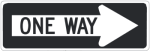 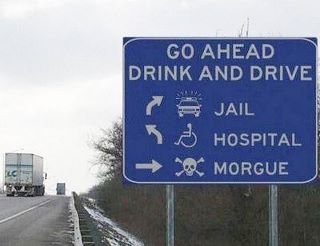 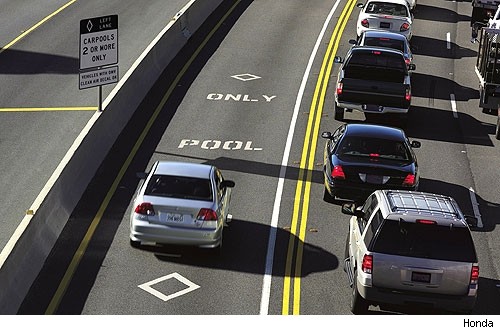 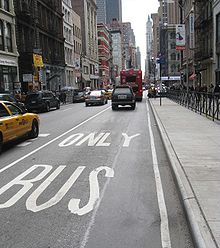 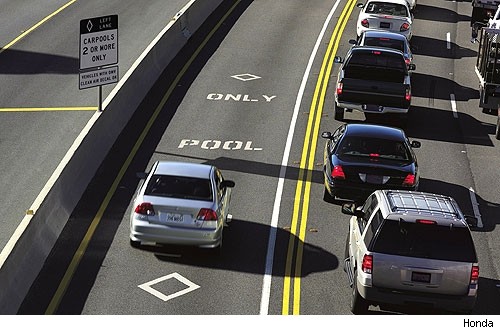 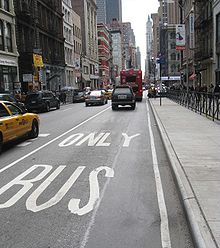 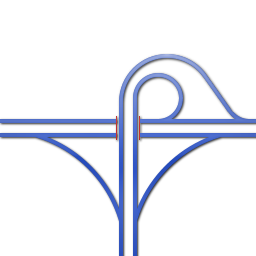 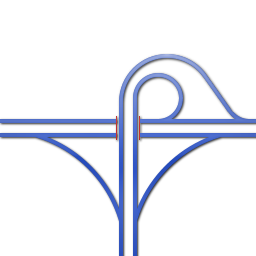 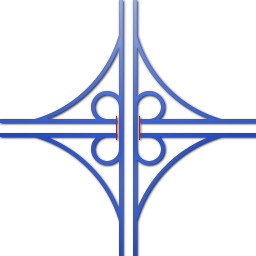 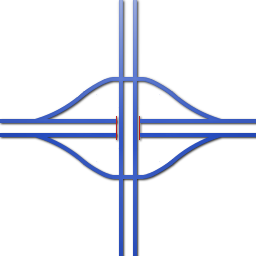 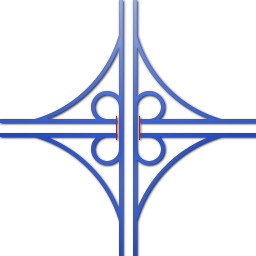 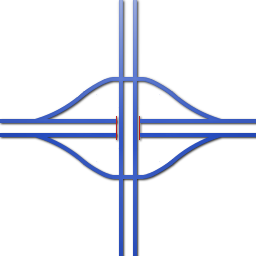 REVIEW QUESTIONSHOMEWORK PACKET 8NAME: _______________________________________  DATE: ____________DIRECTIONS: Answer the following questions based on what you learned from the homework packet and chapter 7 in the Idaho Drivers Manual.There are more _________ per mile in city driving.
Name the two things mentioned that can help you handle all the hazards of busy city driving:Name the four tips for dealing with tailgaters:If an on-coming vehicle swerves into your lane, four things you could do include:Name some of the urban driving skills and situations you cannot practice where you live.





Name the freeway interchange that should be used in a high-traffic area where roads come in from all four directions.





Heavy trucks must travel ___ mph slower than other traffic on Idaho freeways.